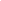 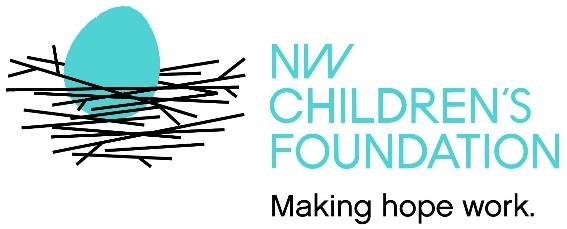 38TH ANNUAL GALA & AUCTIONPROCUREMENT FORM2100 – 24th Ave South, Suite 320, Seattle, WA 98144 T: 206.682.8447 www.nwcf.org Tax ID# 91-1314318Item Description (this description will be used for the auction catalog; please be thorough with the details: list all locations for services, # of people, quantity, color, size, etc.):Restrictions (please state any limitations or special restrictions):  Expiration Date (the expiration date will be May 13, 2024, unless otherwise noted here):  Is this an item you have donated in previous years?      Yes  ☐      No ☐Donor Name (as you would like it listed in the catalog)Item Title  Item Title  Name of Individual for Thank You (if not listed above)Mailing AddressMailing AddressEmailPhone(s)
Work:
Home:Phone(s)
Work:
Home:Contact for Redemption of Certificate (if different than above), email and phoneContact for Redemption of Certificate (if different than above), email and phoneContact for Redemption of Certificate (if different than above), email and phoneWeb AddressWeb AddressDonor-Stated Retail Value$ Item Photo Options: REQUIREDItem Photo Options: REQUIREDItem Photo Options: REQUIRED☐  I will provide photos by March 1st (send photo named for item, attached to email)
☐  NWCF may use photos from prior auction☐  I will provide photos by March 1st (send photo named for item, attached to email)
☐  NWCF may use photos from prior auction☐  I will provide photos by March 1st (send photo named for item, attached to email)
☐  NWCF may use photos from prior auction☐  NWCF may access photos at this website: ___________________________________________________☐  NWCF may access photos at this website: ___________________________________________________☐  NWCF may access photos at this website: ___________________________________________________Item Location / DeliveryItem Location / DeliveryItem Location / DeliveryThis donation is:  ☐ a tangible item     ☐ an intangible item or gift card   ☐ a combination of both  This donation is:  ☐ a tangible item     ☐ an intangible item or gift card   ☐ a combination of both  This donation is:  ☐ a tangible item     ☐ an intangible item or gift card   ☐ a combination of both  If tangible: 	   ☐  Item accompanies this form	     ☐  I will deliver item to NWCF by (date):_________                ☐  Please pick up my donation	     ☐  Other: 	                ☐  Item can be provided directly to purchaser; please contact _____________________________If tangible: 	   ☐  Item accompanies this form	     ☐  I will deliver item to NWCF by (date):_________                ☐  Please pick up my donation	     ☐  Other: 	                ☐  Item can be provided directly to purchaser; please contact _____________________________If tangible: 	   ☐  Item accompanies this form	     ☐  I will deliver item to NWCF by (date):_________                ☐  Please pick up my donation	     ☐  Other: 	                ☐  Item can be provided directly to purchaser; please contact _____________________________If intangible:    ☐  Certificate/Gift Card accompanies this form     ☐  NWCF may create certificate for this item              ☐  Certificate/Gift Card will be delivered/mailed by (date:_________________)    If intangible:    ☐  Certificate/Gift Card accompanies this form     ☐  NWCF may create certificate for this item              ☐  Certificate/Gift Card will be delivered/mailed by (date:_________________)    If intangible:    ☐  Certificate/Gift Card accompanies this form     ☐  NWCF may create certificate for this item              ☐  Certificate/Gift Card will be delivered/mailed by (date:_________________)    Other Notes:  Other Notes:  Other Notes:  Donor SignatureDateNWCF Contact/Phone Number